Submission Date (MM/DD/YY):     /    /    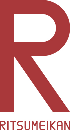 * If you have applied for other scholarships or financial aid, please check the applicable box. * (1) Recipients of this scholarship are not eligible to receive the "Ritsumeikan University +R Challenge Scholarship" during the same college year. * (2) If a recipient applies for this scholarship with the same purpose as that for the Athlete and Creator Development Scholarship, Financial Aid for Development of a Learning Community, or Financial Aid for Intercultural Exchange, then this scholarship shall not be granted to the recipient during the same college year[For Advancement Support Applicants]Cover Sheet: for Documents/Materials Concerning Your Achievements* Fill in this form and staple documents together using this form as a cover sheet. Attached documents should be A4 sized.* Please attach any materials that provide supplementary information on your achievements such as commendations, newspaper articles or magazine publications.If the achievements resulted from your activities as a member of an external organization, please also attach a profile of the organization.Kana (Phonetic)NameCollege:Department:          　　　　　　　　　        Year:College:Department:          　　　　　　　　　        Year:College:Department:          　　　　　　　　　        Year:College:Department:          　　　　　　　　　        Year:College:Department:          　　　　　　　　　        Year:College:Department:          　　　　　　　　　        Year:College:Department:          　　　　　　　　　        Year:College:Department:          　　　　　　　　　        Year:College:Department:          　　　　　　　　　        Year:College:Department:          　　　　　　　　　        Year:College:Department:          　　　　　　　　　        Year:College:Department:          　　　　　　　　　        Year:College:Department:          　　　　　　　　　        Year:College:Department:          　　　　　　　　　        Year:College:Department:          　　　　　　　　　        Year:Mobile PhoneStudent ID NumberAffiliated extracurricular club, group etc.Application Type(Please check the applicable box.)Application Type(Please check the applicable box.)□  First Step Support□  Advancement Support□  First Step Support□  Advancement Support□  First Step Support□  Advancement Support□  First Step Support□  Advancement Support□  First Step Support□  Advancement Support□  First Step Support□  Advancement Support□  First Step Support□  Advancement Support□  First Step Support□  Advancement Support□  First Step Support□  Advancement Support□  First Step Support□  Advancement Support□  First Step Support□  Advancement Support□  First Step Support□  Advancement Support□  First Step Support□  Advancement Support*Personal information supplied in this application form will not be used for purposes other than selection for this scholarship.*Personal information supplied in this application form will not be used for purposes other than selection for this scholarship.*Personal information supplied in this application form will not be used for purposes other than selection for this scholarship.*Personal information supplied in this application form will not be used for purposes other than selection for this scholarship.*Personal information supplied in this application form will not be used for purposes other than selection for this scholarship.*Personal information supplied in this application form will not be used for purposes other than selection for this scholarship.*Personal information supplied in this application form will not be used for purposes other than selection for this scholarship.*Personal information supplied in this application form will not be used for purposes other than selection for this scholarship.*Personal information supplied in this application form will not be used for purposes other than selection for this scholarship.*Personal information supplied in this application form will not be used for purposes other than selection for this scholarship.*Personal information supplied in this application form will not be used for purposes other than selection for this scholarship.*Personal information supplied in this application form will not be used for purposes other than selection for this scholarship.*Personal information supplied in this application form will not be used for purposes other than selection for this scholarship.*Personal information supplied in this application form will not be used for purposes other than selection for this scholarship.*Personal information supplied in this application form will not be used for purposes other than selection for this scholarship.Applicationsfor other scholarships□ +R Challenge Scholarship *(1)□ Athlete and Creator Development Scholarship *(2)□ Financial Aid for Development of a Learning Community *(2)□ Financial Aid for Intercultural Exchange *(2)Theme of Activity (Please briefly describe the activity.) * 25 wordsWrite the goal(s) of the activity. Be sure to include the following three points.1. Goal(s) of the activity   2. Reason for setting the goal(s)   3. Ways in which the results of the activity can positively affect society  Write a concrete plan for achieving the goal(s).* 2017 April - 2018 March (Include details such as time periods and procedures) Write a concrete plan for achieving the goal(s).* 2017 April - 2018 March (Include details such as time periods and procedures) Write a concrete plan for achieving the goal(s).* 2017 April - 2018 March (Include details such as time periods and procedures) Write a concrete plan for achieving the goal(s).* 2017 April - 2018 March (Include details such as time periods and procedures)④ Write the required estimated costs for the activity.  Total Cost (\               )④ Write the required estimated costs for the activity.  Total Cost (\               )④ Write the required estimated costs for the activity.  Total Cost (\               )④ Write the required estimated costs for the activity.  Total Cost (\               )BreakdownTravel costs (Costs of transportation and accommodation)\(Destination/Transportation Method:                    )BreakdownBook and document costs\(Details/Number of copies:                          )BreakdownSupply and equipment costs\(Details:                                   )BreakdownHonorarium(labor costs) etc.\(Name/Affiliation                           )BreakdownOther items\(Specific Name:                             )⑤ How will the activity affect your student life in the future and career path after graduation? ⑤ How will the activity affect your student life in the future and career path after graduation? ⑤ How will the activity affect your student life in the future and career path after graduation? ⑤ How will the activity affect your student life in the future and career path after graduation? ⑥ Past achievementsWrite the activities you have been involved with in the past that are related to the current activity theme. If you have demonstrable past achievements, please include them as well.* If you have any documents proving your activities in the past, please submit a copy of those documents with the Cover Sheet for Documents/Materials Concerning Your Achievements.⑦ Based on your past achievements, write as concretely as possible about the issues you chose to tackle in the current activity and the reason for choosing those issues, as well as your strategy for solving them.Document No.Document NameDocument No.Description (e.g. title of the work, name of event, period of activities, date of event, your role)1122334455